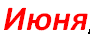 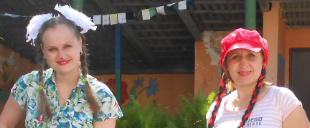 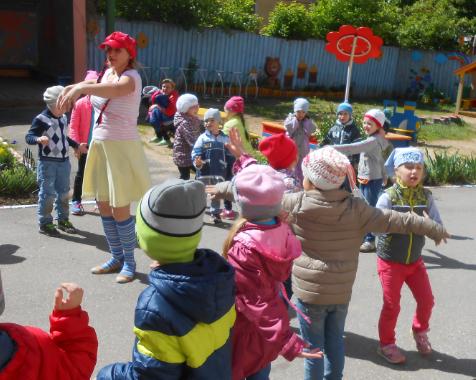 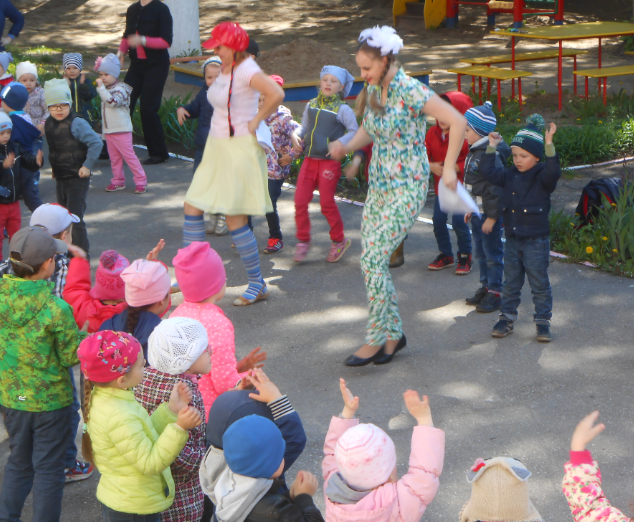 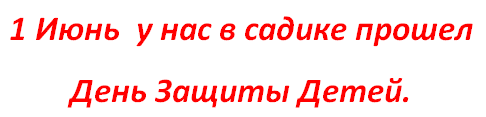 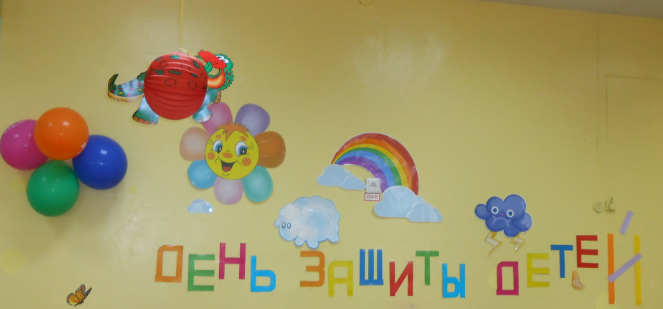   К НАМ ПРИХОДИЛИ ИГРИНКА И ВЕСЕЛИНКА.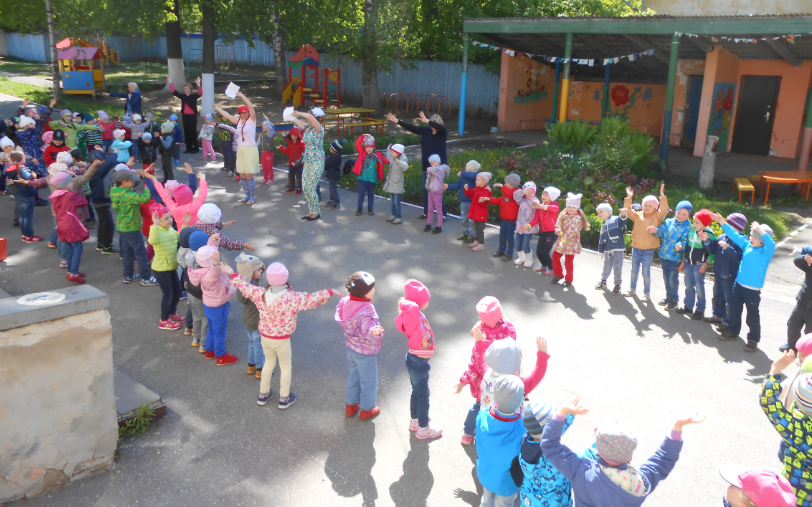 МЫ ИГРАЛИ,  ТАНЦЕВАЛИ,ОТГАДЫВАЛИ ЗАГАДКИ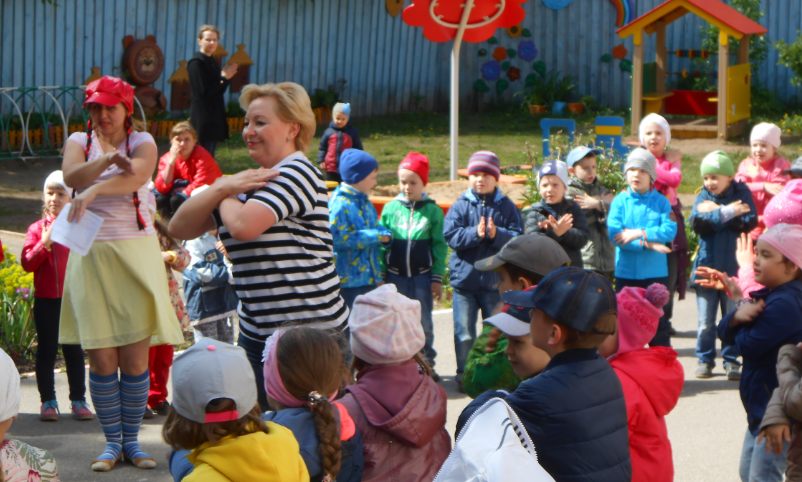 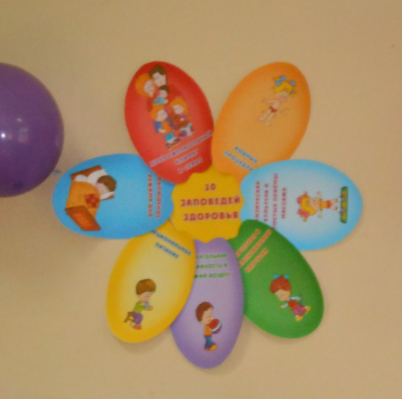 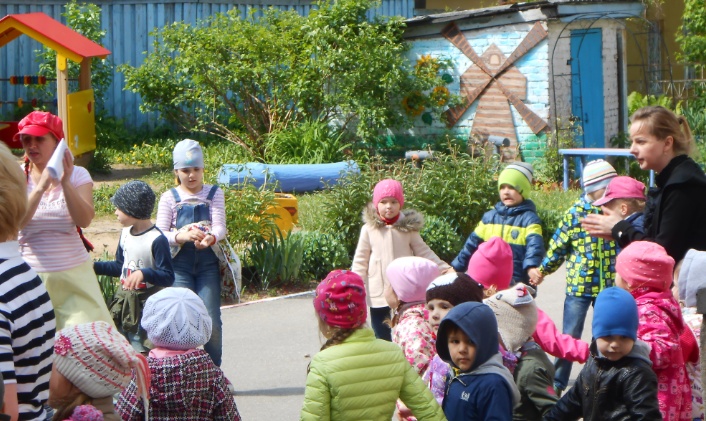 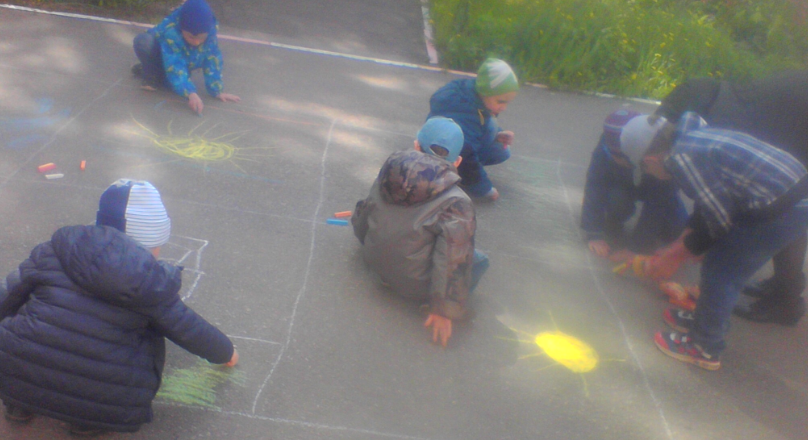 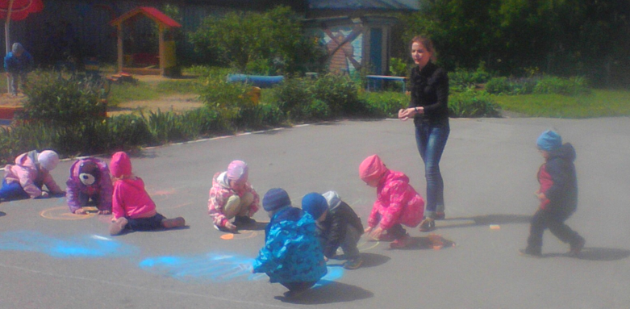 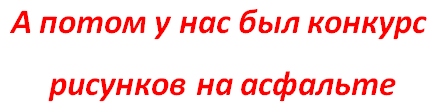                 Старшая группа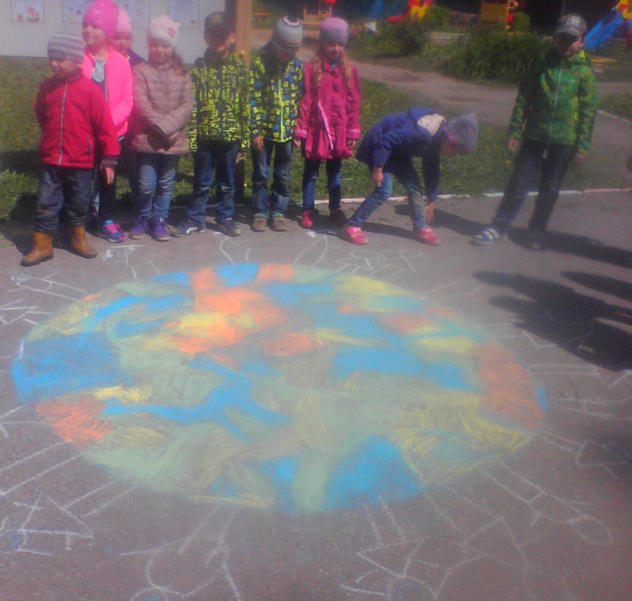 Младшая группа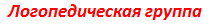 Средняя группа                                    Подготовительная группа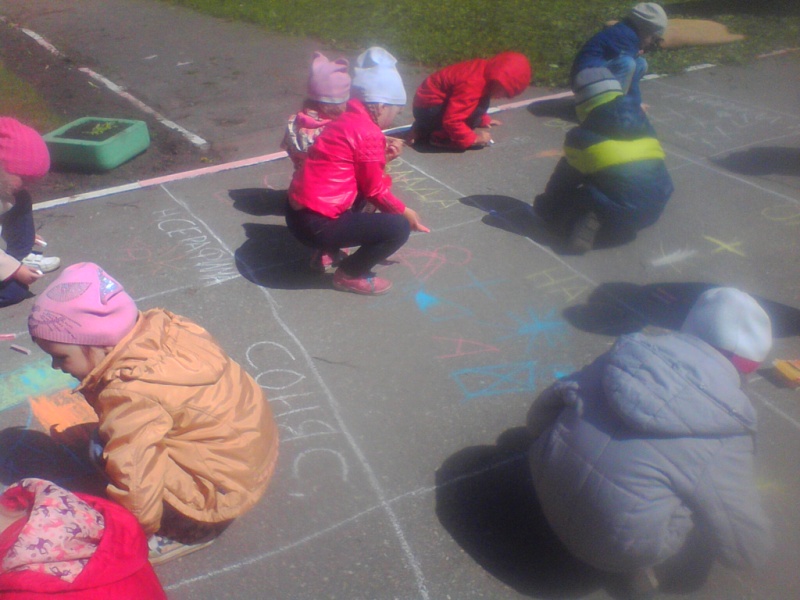 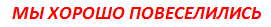 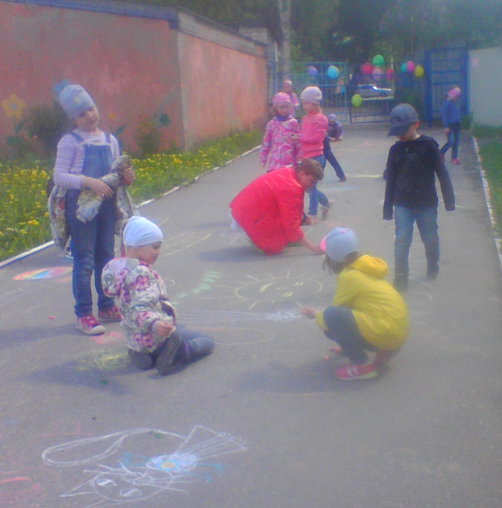 